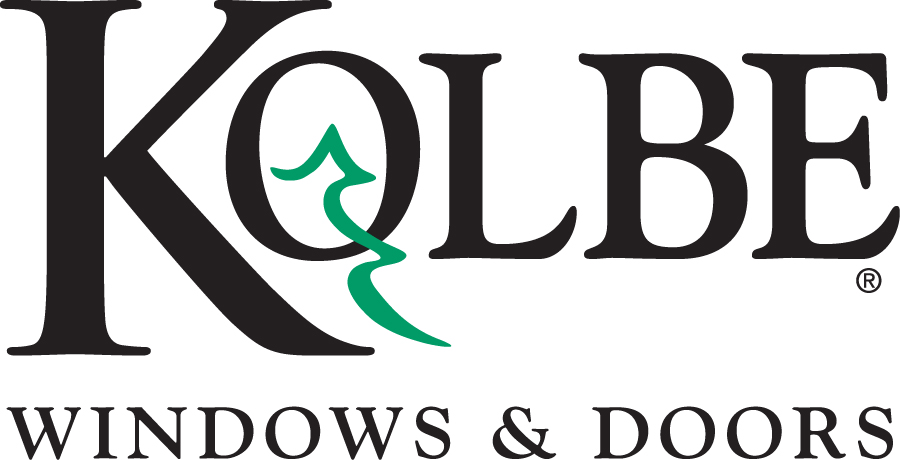 Kolbe will be exhibiting at the NAHB International Builders’ Show in Booth #C2519Media contacts:	Heather West, 612-724-8760, heather@heatherwestpr.com		Cindy Bremer, 715-847-0570, cindy.bremer@kolbewindows.comKolbe’s Forgent Series offers durability,
efficiency, and easy installation optionsWausau, Wisconsin (Jan. 13, 2020) – During the National Association of Home Builders International Builders’ Show (NAHB IBS), Kolbe Windows & Doors will highlight its Forgent® Series window and door products in booth #C2519.Kolbe’s innovative Forgent Series is a high-performance product line constructed of Glastra® – a proprietary hybrid of fiberglass and UV stable polymer formulated for strength and resilience. The advanced ladder design adds strength, while promoting long-term durability and energy efficiency for comfortable homes. An integral nailing fin and welded sash and frame provide rigidity – keeping units square, and preventing air and water from entering the joint.“The Forgent Series is the perfect solution for new construction or replacement projects with short lead times,” said Forgent Series’ general manager Mark Harger. “Designed for strength, performance and ease-of-installation, Forgent Series products are simple, convenient, and offer three easy installation options.”Adapting to the market’s aesthetic and performance demands, Forgent Series windows and doors are engineered with Glastra on the exterior, and a choice of either wood or Glastra on the interior, both with popular select finishes. A new display of Forgent Series products offers fresh ideas for unique configurations in booth #C2519.A Forgent Series All Glastra complementary sliding patio door centered below Glastra/wood direct sets and a segment head creates layers of light with midnight interiors and exteriors. The center-opening, four-wide sliding door unit has 7-foot-11-1/2-inch tall panels with coordinating matte black Allure handles. Glastra/wood direct sets, casements and awnings demonstrate a variety of products that combine to create floor-to-ceiling views. The windows have a bronze exterior and a coffee bean stained interior, with 2-1/4-inch flat performance divided lites. Matte black handles on the casements and awnings visually blend in, while the frames boldly outline the views.A Forgent Series Glastra/wood casement with 7/8-inch performance divided lites combines with two direct sets for views and ventilation. With a cloud exterior and a white painted pine interior, this unit is completed with the soft accent of a satin nickel nesting handle on the casement.   An All Glastra two-wide new construction, double hung window with a midnight interior and exterior offers a 6-foot-11-1/16-inch by 5-foot-5-1/2-inch opening. Black contoured grilles-in-the-airspace add detail to the top sash, while matte black hardware completes the unit.“Proprietary material and thoughtful design elevate Forgent Series windows and doors above vinyl and fiberglass products,” said Jeff De Lonay, president of Kolbe Windows & Doors. “Kolbe continues to innovate to meet the needs of builders, architects and homeowners everywhere, with options that elevate strength, performance and jobsite efficiency.”To learn more about Kolbe’s Forgent Series, please visit https://www.kolbewindows.com/Forgent What began in 1946 as a two-brother team has grown into an internationally respected manufacturing company. Kolbe Windows & Doors is one of the nation’s leading manufacturers of windows and doors for residential and commercial markets. After more than 70 years, Kolbe products are best known for superior quality, custom craftsmanship, attention to detail, as well as innovative and unique designs. ###